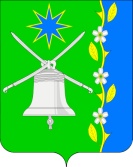 СОВЕТ НОВОБЕЙСУГСКОГО СЕЛЬСКОГО ПОСЕЛЕНИЯВЫСЕЛКОВСКОГО РАЙОНА36 сессия 4 созываРЕШЕНИЕот 26.01.2023							                      №4-163станица  НовобейсугскаяО принятии из муниципальной собственности муниципального образования Выселковский район в муниципальную собственность Новобейсугского сельского поселения Выселковского района на безвозмездной основеВ соответствии с распоряжением администрации муниципального образования Выселковский район от 05 декабря 2022 года № 804-р «О передаче имущества, находящегося в муниципальной собственности муниципального образования Выселковский район, в собственность сельских поселений Выселковского района», Совет Новобейсугского сельского поселения Выселковского района  р е ш и л:Принять в муниципальную собственность Новобейсугского сельского поселения Выселковского района из муниципальной собственности муниципального образования Выселковский район на безвозмездной основе имущество, указанное в приложении к настоящему решению (приложение).Руководителю муниципального казенного учреждения «Централизованная бухгалтерия Новобейсугского сельского поселения» Н.А.Пруцко, направить настоящее решение в отдел по управлению муниципальным имуществом и земельным вопросам администрации муниципального образования Выселковский район.Контроль за выполнением настоящего решения оставляю за собой.Настоящее решение обнародовать и разместить на официальном сайте администрации Новобейсугского сельского поселения Выселковского района в сети Интернет.Решение вступает в силу со дня его официального обнародования.Глава Новобейсугскогосельского поселенияВыселковского района                                                                В.В. ВасиленкоПриложение к решению 36 сессии 4 созывасовета Новобейсугскогосельского поселенияВыселковского районаот 26.01.2023 г. № 4-163ПЕРЕЧЕНЬимущества, переданного из муниципальной собственностимуниципального образования Выселковский районв муниципальную собственность Новобейсугского сельского поселения Выселковского районаГлава Новобейсугскогосельского поселенияВыселковского района                                                                    В.В. Василенко№Наименование имуществаЦена (руб.)Кол-во (экз.)Сумма (руб.)1100 великих загадок Крыма. Непомнящих Н.Н.660,001660,002Азбука умной собаки Сони. Усачёв А.А.464,001464,003Бессмертный полк отечественной литературы. Стародымов Н.А.660,001660,004Босоногая банда. Дело о пропавшей бабушке. Штейнлейтнер Йорг484,001484,005В когтях германских шпионов. Брешко-Брешковский Н.Н.396,001396,006В тени кремлевских стен. Племянница генсека. Брежнева Л.Я.996,001996,007Генеральские игры. Щелоков А.А.396,001396,008Геральдика. Арсеньев Ю.В.792,001792,009Говорящий свёрток. Даррел Джеральд174,001174,0010Джим Пуговка и машинист Лукас. Энде Михаэль270,001270,0011Дневник карателя. Эрих фон дем Бах-Зелевский. Жуков Д.А.840,001840,0012Дневник умной собачки Сони. Усачев А.А.464,001464,0013Дым. Тургенев И.С.540,001540,0014Дядюшкин сон. Достоевский Ф.М.468,001468,0015Жаркие горы. Щелоков А.А.396,001396,0016Жук зотолотой. Куприянов А.И.792,001792,0017За чертой. Можаев А.Н.780,001780,0018Золотой ключик, или Приключения Буратино. Толстой А.Н.164,001164,0019Из жизни полковника Дубровина. Шахмагонов Ф.Ф.360,001360,0020Имя ему геноцид. Преступления гитлеровской Германии на территории Белоруссии и России. Козлов А.В.924,001924,0021История русского драматического театра. Евреинов Н.Н.660,001660,0022Каштанка. Рассказы. Чехов А.П.164,001164,0023Книга с очень крупными буквами.572,001572,0024Кортик капитана Нелидова. Беспалова Т.О.396,001396,0025Красная книга. Травина И.В.251,001251,0026Летающий дом. Даррелл Джеральд.484,001484,0027Лизелотта. Пропала посылка! Штеффенсмайер Александр.464,001464,0028Маршал Баграмян. Жизнь. Служба. Любовь. Мартиросян А.Б.744,001744,0029На дне. Детство. Песня о Буревестнике. Макар Чудра. Горький Максим.302,001302,0030На златом крыльце сидели. Крюкова Т.Ш.518,001518,0031Ниже бездны, выше облаков. Шолохова Елена420,001420,0032Полианна. Библиотека школьника. Портер Элионор290,001290,0033Приказано не умирать. Цуканов А.Н.420,001420,0034Принц на белом слоне. Королевские сказки. Дядина Галина607,001607,0035Пуговичник по фамилии Ёжиков. Козлова Виктория414,001414,0036Самый синий из всех. Бордон Екатерина675,001675,0037Тайны советского футбола. Малов В.И.924,001924,0038Техника на грани фантастики. Мир роботов и суперкаров. Гиффорд Клайв.986,001986,0039Филиппок. Рассказы, сказки, басни. Толстой Л.Н.164,001164,0040Четыре желания. Рассказы и сказки. Ушинский К.Д.164,001164,0041Штурман пятого моря. Каретникова Е.А.308,001308,00Всего:4120947,00